Western Australia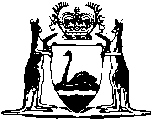 Petroleum Products Pricing Amendment Act 2020Western AustraliaPetroleum Products Pricing Amendment Act 2020Contents1.	Short title	22.	Commencement	23.	Act amended	24.	Section 22H replaced	222H.	Terms used	25.	Section 22I amended	36.	Section 22J amended	4Western Australia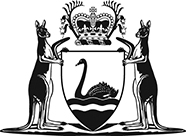 Petroleum Products Pricing Amendment Act 2020No. 4 of 2020An Act to amend the Petroleum Products Pricing Act 1983.[Assented to 24 March 2020]The Parliament of Western Australia enacts as follows:1.	Short title		This is the Petroleum Products Pricing Amendment Act 2020.2.	Commencement		This Act comes into operation as follows —	(a)	sections 1 and 2 — on the day on which this Act receives the Royal Assent;	(b)	the rest of the Act — on the day after that day.3.	Act amended		This Act amends the Petroleum Products Pricing Act 1983.4.	Section 22H replaced		Delete section 22H and insert:22H.	Terms used	(1)	In this Division — 	business includes the following — 	(a)	a business not carried on for profit;	(b)	a trade or profession;	(c)	the functions of a public body, other public organisation or public office holder;	exempt sale has the meaning given in subsections (2) and (3);	kind of motor fuel refers to the type of motor fuel and, if there are different grades or brands of a particular type of motor fuel, motor fuel of that type has to be of the same grade and brand for it to be the same kind of motor fuel;	standard retail price means the price at which the motor fuel concerned is offered for retail sale without any discounts or special offers.	(2)	A retail sale of motor fuel at a particular place is an exempt sale if —	(a)	a business of hiring out, leasing out or selling motor vehicles is carried on at the place and the motor fuel is sold in the course of that business incidentally to a hire, lease or sale of a motor vehicle; or	(b)	the motor fuel is sold in bulk to be delivered or collected by tanker; or	(c)	the motor fuel is sold for fuelling a motor vehicle that is used for a business and not used for any other purpose.	(3)	The regulations may prescribe other cases in which a retail sale of motor fuel at a particular place is an exempt sale.5.	Section 22I amended		In section 22I(2) delete “in accordance with an existing agreement or arrangement between the customer and the retailer,” and insert:		for exempt sale,6.	Section 22J amended		In section 22J(2) delete “in accordance with an existing agreement or arrangement between the customer and the retailer,” and insert:		for exempt sale,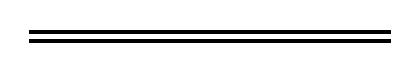 